IDAHO TRANSPORTATION DEPARTMENTRESEARCH REPORT[Report Title]RP [###] Number to be supplied by ITD By[First M.I. Last, First M.I. Last, etc.][Authoring Organization]Prepared forIdaho Transportation DepartmentITD Research Program, Planning and Development ServicesHighways Division[Month Year] E.g., February 2023DisclaimerThis document is disseminated under the sponsorship of the Idaho Transportation Department and the United States Department of Transportation in the interest of information exchange. The State of Idaho and the United States Government assume no liability of its contents or use thereof.The contents of this report reflect the view of the authors, who are responsible for the facts and accuracy of the data presented herein. The contents do not necessarily reflect the official policies of the Idaho Transportation Department or the United States Department of Transportation.The State of Idaho and the United States Government do not endorse products or manufacturers. Trademarks or manufacturers’ names appear herein only because they are considered essential to the object of this document.This report does not constitute a standard, specification or regulation.Leave this page unchanged except for the deletion of this text.Throughout this file, delete all instructions (text in yellow highlighting).Items in [square brackets] should be replaced with report-specific content.Pay special attention to guidance noted “ACCESSIBILITY” to meet federal accessibility requirements.Technical Report Documentation PageNote the table above is exempt from certain federal Section 508 regulations; it is the only table in the report where merged cells are allowed. Blank cells in the table above should be left blank.Acknowledgments[Text]Technical Advisory CommitteeEach research project is overseen by a Technical Advisory Committee (TAC), which is led by an ITD project sponsor and project manager. The TAC is responsible for monitoring project progress, reviewing deliverables, ensuring that study objectives are met, and facilitating implementation of research recommendations, as appropriate. ITD’s Research Program Manager appreciates the work of the following TAC members in guiding this research study.Project Sponsor: [Name]Project Manager: [Name]TAC Members: [List]FHWA-Idaho Advisor: [Name]Table of ContentsExecutive Summary	91.	[Chapter Title] Use Style “Heading 1” for Chapter Titles; Use Title Case for styles “Heading 1” and “Heading 2.”	10[Second-Level Header]	10[Third-level header] Use sentence case for styles “Heading 3” and “Heading 4”.	102.	Sample Content	11Tables	11Figures	13Equations	15Bullets and Numbering	16In-Text Citations	163.	Cited Works	17Appendix A. [Title]	19The Table of Contents, List of Tables, and List of Figures automatically populate with data when Word heading styles and captions (table and figure labels) are used correctly.Before completing the report, Update the Table of Contents (this page) by right-clicking within the table and selecting “Update Field > Update Entire Table.” Similarly update the List of Tables and List of Figures (following pages) before completing the report.Separate the Table of Contents, List of Tables, List of Figures and List of Abbreviations and Acronyms with page breaks.List of TablesTable 2.1 Intersection Crash History (1/1/2002 to 12/31/2004)	11List of FiguresFigure 2.1 Daily low temperatures and high wind speeds recorded in Boise, Idaho, in January 2020	13List of Abbreviations and Acronyms23 CFR 420 	 Code of Federal Regulations, Title 23, Part 420FHWA 	 Federal Highway AdministrationITD 	 Idaho Transportation DepartmentRD&T 	 Research, development, and technology transferSP&R 	 State Planning & Research (FHWA)TAC 	 Technical Advisory CommitteeReplace the examples above with relevant abbreviations and acronyms used in this report.Executive SummaryThe executive summary is the only chapter that is not numbered. An executive summary typically ranges in length from one page for a shorter report to three pages for a longer report.[Chapter Title] Use Style “Heading 1” for Chapter Titles; Use Title Case for styles “Heading 1” and “Heading 2.”[Text] Use style “Normal” for regular text.Start each chapter on a new page.[Second-Level Header][Text] [Third-level header] Use sentence case for styles “Heading 3” and “Heading 4”.[Text] [Fourth-level header][Text] Sample ContentContent in this chapter is provided as examples and guidance. The most common content elements are provided here. See the ITD Style Manual for Research Reports for further details. Delete this entire chapter from the report.TablesA sample table follows.Table 2.1 Intersection Crash History (1/1/2002 to 12/31/2004)PDO—Property Damage OnlyMEV—Million Entering VehiclesAdditional guidance:Create tables in Word (“Insert > Table” menu options). Do not paste or insert a table as an image. Do not insert an Excel table. Use tables only to display data. Do not use tables to format a page.ACCESSIBILITY: Make tables as simple as possible. Do not merge any cells in a table.Do not add extra spaces or blank lines.Do not insert screenshots of tables.Do not group tables with figures.In the menu “Table Layout > Properties > Row,” uncheck “Allow row to break across pages.”ACCESSIBILITY: Use “Table Tools > Layout > Repeat Header Rows” to indicate the table header row.ACCESSIBILITY: Bold lines, shading or color may be used for emphasis or clarity, but they may not be used as the sole method of communicating information, even if color-coding is explained.Permissible options:Not permissible option:Note: Green shading indicates positive growth,
pink shading indicates negative growth.ACCESSIBILITY: Use of alternative text (or “alt text”) with tables is optional.Following the accessibility guidelines for tables should make alt next unnecessary, but it may be provided as additional guidance for readers.See Chapter 3. Accessibility in the ITD Style Manual for Research Reports for information about alt text. To properly insert the label above the table so that the List of Tables populates correctly:Use “References > Insert Caption.”Center label after placing.If you change chapter numbering after creating a label:Select the caption text.Right-click and select “Update field” to fix numbering.FiguresCommon types of figures are charts (or graphs—graphic representations of data), images (photos and illustrations), and maps. Guidance and instructions here apply to all types of figures. A sample figure follows.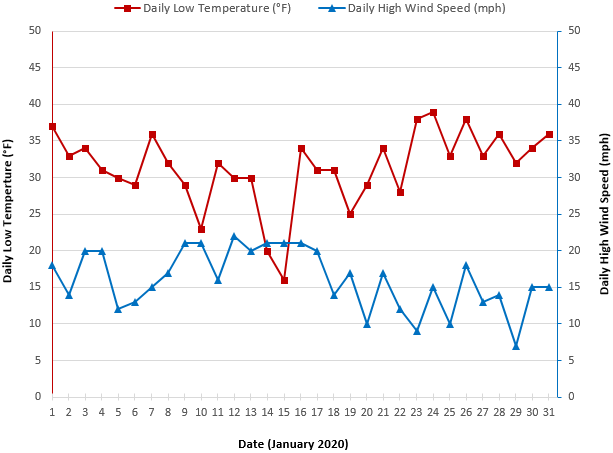 Figure 2.1 Daily low temperatures and high wind speeds recorded in Boise, Idaho, in January 2020Additional guidance:ACCESSIBILITY: Use alt text to describe in detail what is being communicated in the graphic.See Chapter 3. Accessibility in the ITD Style Manual for Research Reports for information about alt text.Right-click the image and use the “Format Image > Layout and Properties > Alt Text” menus to set the alt text.See the example alt text provided for the figure above.ACCESSIBILITY: Color may be used to emphasize different data sets, but it cannot be the only means to distinguish between them.In the above example, square and triangular data markers distinguish the two data sets.On a map, do not only rely solely on coloring of regions to convey data.ACCESSIBILITY: To support users with limited vision, consider labeling individual data points with numerical values or including a numerical data table to supplement the chart.Do not add text or number labels to charts using “Insert >Text Box” tool in Word.Clearly label all axes and data sets.To properly insert the label below the figure so that the List of Figures populates correctly:Use “References > Insert Caption.”Center label after placing.If you change chapter numbering after creating a label:Select the caption text.Right-click and select “Update field” to fix numbering.Find additional discussion on inserting, formatting, and labeling figures in the ITD Style Manual for Research Reports.EquationsSample use of an equation with defined terms follows.(begin example)Global positioning systems involve calculating speeds and distances to such precision where special relativity must be considered. For this, Lorentz factor, γ, is used: 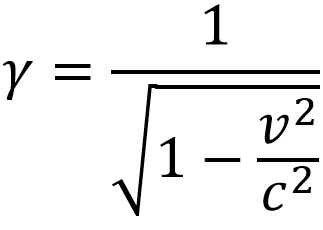 Where:γ = Lorentz factor, dimensionlessv = relative velocity between inertial frames of reference, in meters per secondc = speed of light in a vacuum, 2.998 × 10E8 meters per second(end example)Additional guidance:Do not use a figure label for equations.ACCESSIBILITY: Do not use equation editor directly in the Word file.Insert or paste an image of the equation into the Word file.Use alt text to completely describe the equation.Right-click the image and use the “Format Image > Layout and Properties > Alt Text” menus to set the alt text.See alt text used with the example above for a well-described equation.State in the alt text that “Terms are defined in the report narrative” and then define these terms after the equation as shown in the example.Bullets and NumberingUse Word’s automatic bullet and numbering features.Bullet style is pre-set in this template:Bullet level 1Bullet level 2Bullet level 3Numbering style is also pre-set in this template:Numbering level 1Numbering level 2Numbering level 3In-Text CitationsFollow the Chicago Manual of Style (CMOS) for in-text citations, as noted on its Author-Date: Sample Citations page.(begin example)Standards are of high importance for intelligent transportation systems (ITS) technologies (Patel and Rowe, n.d.). One ITS research study conducted in South Korea field-tested previously designed pictograms on variable message signs (Tay and Choi 2009, 56). (end example)Additional guidance:See Chapter 3, Cited Works, for more guidance on how to prepare a cited works page.Cited WorksContent in this chapter is provided to serve as guidance with examples. Delete this guidance content from the Cited Works page. The following sample citations are provided:A government-sponsored research reportA conference presentationAn ITD manualA websiteA journal articleA second citation by the same authors(begin example)Federal Highway Administration. 2020. Alternative Designs to Alleviate Freeway Bottlenecks at Merging, Diverging, and Weaving Areas. Hale, David K., Jiaqi Ma, Amir Ghiasi, Pascal Volet, Burak Cesme, Alexandra Kondyli, Bastian Schroeder, Sonika Sethi, Laura Torres, and Francois Belisle. FHWA-HRT-20-008. Accessed July 1, 2020. https://www.fhwa.dot.gov/publications/research/operations/20008/index.cfm.Galehouse, Larry. 2019. “Regional Trends in Pavement Preservation.” Presented at Association of Modified Asphalt Producers 20th Annual Conference and Workshop, Fort Lauderdale, Florida, February 6, 2019. Accessed July 7, 2020. https://www.modifiedasphalt.org/educational-library/presentations/ Idaho Transportation Department. 2020. Traffic Manual: Idaho Supplementary Guidance to the MUTCD. Accessed July 1, 2020. https://apps.itd.idaho.gov/apps/manuals/Traffic_Manual.pdf. Patel, Raman K., and Edwin Rowe. “An Overview of ITS Standards and Protocols.” Institute of Transportation Engineers. Accessed June 6, 2020. https://www.ite.org/technical-resources/standards/its-standards-and-protocols/.Tay, Richard, and Jaisung Choi. 2009. “Evaluation of Pictograms in Dynamic Lane Control Systems in the Republic of Korea.” Journal of Transportation Systems Engineering and Information Technology 9, no. 2 (April 2009): 56-61. Accessed June 6, 2020. https://doi.org/10.1016/S1570-6672(08)60054-9.———. 2017. “Differences in Rental and Nonrental Car Crashes.” Journal of Advanced Transportation 2017: 1-8. Accessed July 1, 2020. https://doi.org/10.1155/2017/8757891. (end example)Additional guidance:Follow the CMOS author-date citation format for cited works entries. (Do not use the alternative CMOS format Notes and Bibliography.) Instructions and more examples are on CMOS’s Author-Date: Sample Citations page.List references in alphabetical order.For multiple works by the same author or same combination of authors, use three em dashes (———) as shown above, and then order by ascending date. See Bibliography.com’s How to Make and Use 3-em Dash in Chicago Style page.If you wish, use Word’s automated citation feature for In-Text Citations and Cited Works using the “References > Insert Citation” menu options with “Chicago” style selected.Authors are advised that automatically generated citations and cited works lists may need to be manually adjusted to match ITD’s requirements.Authors are cautioned that their manual adjustments may be overwritten when they run updates on the Cited Works list. For this reason, manual adjustments should be made as a final step. Appendix A. [Title]Use Heading 1 style for the appendix title but delete the chapter number.1.  Report No.FHWA-ID-(will be filled in by ITD)2.  Government Accession No.2.  Government Accession No.3.  Recipient’s Catalog No.3.  Recipient’s Catalog No.3.  Recipient’s Catalog No.4.  Title and Subtitle[Report Title]4.  Title and Subtitle[Report Title]4.  Title and Subtitle[Report Title]5.  Report Date[Month Year]5.  Report Date[Month Year]5.  Report Date[Month Year]4.  Title and Subtitle[Report Title]4.  Title and Subtitle[Report Title]4.  Title and Subtitle[Report Title]6.  Performing Organization Code6.  Performing Organization Code6.  Performing Organization Code7.  Author(s) List all authors. Include ORCID numbers with hyperlinks if known; if so, separate each author with a line break[First M.I. Last, First M.I. Last, etc.] or[First M.I. Last, https://orcid.org/####-####-####-####][First M.I. Last, https://orcid.org/####-####-####-####]7.  Author(s) List all authors. Include ORCID numbers with hyperlinks if known; if so, separate each author with a line break[First M.I. Last, First M.I. Last, etc.] or[First M.I. Last, https://orcid.org/####-####-####-####][First M.I. Last, https://orcid.org/####-####-####-####]7.  Author(s) List all authors. Include ORCID numbers with hyperlinks if known; if so, separate each author with a line break[First M.I. Last, First M.I. Last, etc.] or[First M.I. Last, https://orcid.org/####-####-####-####][First M.I. Last, https://orcid.org/####-####-####-####]8.  Performing Organization Report No.[Billing code]8.  Performing Organization Report No.[Billing code]8.  Performing Organization Report No.[Billing code]9.  Performing Organization Name and Address[Organization name][Organization address]9.  Performing Organization Name and Address[Organization name][Organization address]9.  Performing Organization Name and Address[Organization name][Organization address]10.  Work Unit No.  (trais)10.  Work Unit No.  (trais)10.  Work Unit No.  (trais)9.  Performing Organization Name and Address[Organization name][Organization address]9.  Performing Organization Name and Address[Organization name][Organization address]9.  Performing Organization Name and Address[Organization name][Organization address]11.  Contract or Grant No.11.  Contract or Grant No.11.  Contract or Grant No.12.  Sponsoring Agency Name and AddressIdaho Transportation Department (SPR)Highways Division, Planning and Development Services, Research Program PO Box 7129
Boise, ID  83707-712912.  Sponsoring Agency Name and AddressIdaho Transportation Department (SPR)Highways Division, Planning and Development Services, Research Program PO Box 7129
Boise, ID  83707-712912.  Sponsoring Agency Name and AddressIdaho Transportation Department (SPR)Highways Division, Planning and Development Services, Research Program PO Box 7129
Boise, ID  83707-712913.  Type of Report and Period Covered[Final or Interim] Report[mm/dd/yyyy - mm/dd/yyyy]13.  Type of Report and Period Covered[Final or Interim] Report[mm/dd/yyyy - mm/dd/yyyy]13.  Type of Report and Period Covered[Final or Interim] Report[mm/dd/yyyy - mm/dd/yyyy]12.  Sponsoring Agency Name and AddressIdaho Transportation Department (SPR)Highways Division, Planning and Development Services, Research Program PO Box 7129
Boise, ID  83707-712912.  Sponsoring Agency Name and AddressIdaho Transportation Department (SPR)Highways Division, Planning and Development Services, Research Program PO Box 7129
Boise, ID  83707-712912.  Sponsoring Agency Name and AddressIdaho Transportation Department (SPR)Highways Division, Planning and Development Services, Research Program PO Box 7129
Boise, ID  83707-712914.  Sponsoring Agency CodeRP-[###]14.  Sponsoring Agency CodeRP-[###]14.  Sponsoring Agency CodeRP-[###]15.  Supplementary NotesProject performed in cooperation with the Idaho Transportation Department and Federal Highway Administration.15.  Supplementary NotesProject performed in cooperation with the Idaho Transportation Department and Federal Highway Administration.15.  Supplementary NotesProject performed in cooperation with the Idaho Transportation Department and Federal Highway Administration.15.  Supplementary NotesProject performed in cooperation with the Idaho Transportation Department and Federal Highway Administration.15.  Supplementary NotesProject performed in cooperation with the Idaho Transportation Department and Federal Highway Administration.15.  Supplementary NotesProject performed in cooperation with the Idaho Transportation Department and Federal Highway Administration.16.  AbstractProvide an approximately 200-word description of the project.16.  AbstractProvide an approximately 200-word description of the project.16.  AbstractProvide an approximately 200-word description of the project.16.  AbstractProvide an approximately 200-word description of the project.16.  AbstractProvide an approximately 200-word description of the project.16.  AbstractProvide an approximately 200-word description of the project.17.  Key Words[Keywords]17.  Key Words[Keywords]18.  Distribution StatementCopies available from the ITD Research Program18.  Distribution StatementCopies available from the ITD Research Program18.  Distribution StatementCopies available from the ITD Research Program18.  Distribution StatementCopies available from the ITD Research Program19.  Security Classification (of this report)Unclassified20. Security Classification (of this page)Unclassified20. Security Classification (of this page)Unclassified20. Security Classification (of this page)Unclassified21.  No. of Pages[Add the total # of pages]22.  PriceNoneIntersectionNumber
of
CrashesCollision: Rear-EndCollision: TurningCollision: AngleCollision: OtherSeverity: PDOSeverity: InjuryMEVCrashes per MEVSW ABC Blvd./
SW XYZ Ave.32131342211114.60.44SW ABC Blvd./
SW LMNOP Ave.62310425.10.23Growth Rate, May 2020Growth Rate, June 20208.20%-6.04%Growth Rate, May 2020Growth Rate, June 20208.20%-6.04%Growth Rate, May 2020Growth Rate, June 20208.20%6.04%